Tokalov Daniil VladislavovychExperience:Documents and further information:Good theoretical knowledge and practical skills. I have a big desire to make a successful career at sea. If you require any further information I will be happy to let you have this. Thanking you beforehand for your cooperation.Position applied for: 3rd OfficerAdditional position applied for: 2nd OfficerDate of birth: 20.08.1997 (age: 20)Citizenship: UkraineResidence permit in Ukraine: YesCountry of residence: UkraineCity of residence: OdessaPermanent address: Ilf and Petrov str.Contact Tel. No: +38 (093) 422-79-63E-Mail: goldan008@gmail.comSkype: gol-dan_007U.S. visa: Yes. Expiration date 30.10.2022E.U. visa: NoUkrainian biometric international passport: Not specifiedDate available from: 01.11.2017English knowledge: ExcellentMinimum salary: 2700 $ per month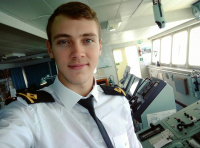 PositionFrom / ToVessel nameVessel typeDWTMEBHPFlagShipownerCrewing3rd Officer20.12.2016-20.06.2017m.v. Emerald BayBulk Carrier32258 MTKobe Diesel-Mitsubishi8878Isle Of ManPNR MARINE TRADINGVShips